DEPARTMENT of HOMELAND SECURITY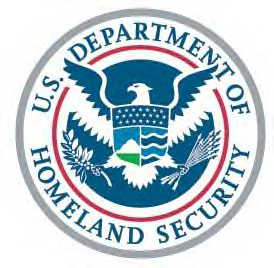 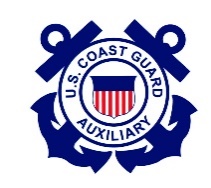 UNITED STATES COAST GUARD AUXILIARYFlotilla 014-02-06 Monmouth Beach, NJMinutes for the January 21st, 2021 meeting.Meeting called to order at 19:30.Meeting was held remotely via Zoom.Fred Klapproth provided an informative digital presentation on “Man Overboard.”Awards:  There were no awards presented.FC (Catherine Dudley) – Division requested each Flotilla’s goals as related to activities during Covid-19 pandemic. Flotilla’s goals, as presented to the Division, included working hard to get people active and involved. The recent leadership conference stressed the importance of making Auxiliary involvement enjoyable to incentivize attendance at meetings. In this regard, two things will be focused on. 1) Increase the number of PVs and PEs because it is possible for new members to study and take the tests remotely regardless of the ongoing pandemic. These members will then just need to get in-person sign-offs. 2) Core Training (AUXCT) can also be done during this time. As a reminder, several members of this Flotilla need to complete AUXCT by December 2021. Doing these as a group after regular meetings is one possibility. The Leadership Conference was very interesting and included a separate session for FCs and VFCs. Gratitude was extended to Frank Klapproth for continued efforts in FSO-HR position as well as Dan Smuro for FSO-IS. Further, Fred Klapproth discussed the possibility of having an outside speaking address the Flotilla in the future.VFC (Tony Milillo) – There was a session at the leadership conference about dealing with individuals from different generations and what motivates them. FSO-SR (Dennis Mikolay) – Minutes for November 2020 Flotilla Meeting approved. Updated Appendices were sent out at the end of last year. FSO-FN (Vince Mancino) – Report submitted electronically. Everyone has paid 2021 dues. Finance Report approved.FSO-OP (Dan Smuro) – It is planned that anyone who needs a check ride (including new members) will receive one; however, it is not anticipated that we will be operational until at least July due to the Covid-19 pandemic. The annual Risk Manager TCT refresher is required. FSO-HR (Fred Klapproth) – Report submitted electronically. Reminded everyone: AAMS is not currently functioning so if anybody is aware of a candidate(s) interested in joining the Auxiliary, please reach out directly.FSO-IS (Dan Smuro) – Enter hours monthly. Do not overlap quarters. For example, do not enter time for March 31st at some point in April. Anything that is “non-99” should be entered within thirty (30) days. This is especially true related to Operations. No need to enter hours individually. Total them up. Also, please be sure to provide emergency contacts. Spreadsheet was distributed with existing information, but it can be updated online. Regarding AUXCT:  a link will be sent out shortly, which includes video and self-certification forms. Then forward to FSO-IS. This is the easiest way to submit them. FSO-MA (Walt Kudler) –Report submitted electronically.FSO-MS (Lou Krupkin) – Report submitted electronically. When in-person meetings are possible again, members can be certified for “Stop the Bleed.”FSO-NS (Bob McNamara) – Report submitted electronically.FSO-MT (Dan Smuro) – There is an online class coming up at the end of the month that might be of interest.FSO-CS (Bill Szilasi) – Nothing to report.FSO-PB (Amanda Prascsak) – Report submitted electronically. In terms of engagement, Facebook has proven the most popular social media platform for the Flotilla. It can be utilized to advertise upcoming events effectively. When in-person activities are permissible again, newspapers can be utilized as well. If anybody has photographs from past Auxiliary activities they would like to be featured on social media, please send them to Amanda.FSO-PE (Fred Klapproth) – Report submitted electronically. If you are interested in becoming qualified as an instructor, please contact Fred. USCG has not yet authorized in-person classes. When that time comes, PPE equipment will most likely be required to conduct classes: masks, gloves, hand sanitizer, thermometer, etc. Approximately two hundred dollars ($200.00) would likely prove sufficient to cover these costs. Importantly, Auxiliary is transitioning from ABS to Boat America. Awaiting approval but unclear when USCG will permit in-person safe boating classes again. It remains to be seen how this will impact ABS versus Boat America. The first thing that will probably be possible in light of Covid-19 pandemic will be a virtual form of Boat America as it negates the need for in-person contact. Will require familiarization with the new Boat America course and administration of a virtual classroom environment. FSO-PV (Tony Milillo) – Report submitted electronically.FSO-VE (Dave Radeschi) –Report submitted electronically. Extended thanks to Monica Cavanagh for working with Patten Point Yacht Club to schedule May VE event. Hope to have more scheduled in early May. Discussed additional means to incentivize VE attendance at future events.FSO-CM (Joe Ruffini) – N/AAviation Advisor (Doug Livornese) – Report submitted electronically.Uniform and Flag – N/ANew Business: Bill Szilasi said license(s) will need to be purchased to administer online classrooms. Estimated cost will be approximately one hundred and fifty dollars ($150). Asked for this cost to be included in the proposed budget for vote at a future meeting. Reminder to send Catherine Dudley interesting facts per e-mail sent to Flotilla members earlier this month.Good and Welfare: N/ACommittee Reports: N/A